Murray County Central High SchoolJob Shadow ReviewInstructor: April Johnson (507) 836-6184 Ext 4117, april_johnson@mcc.mntm.org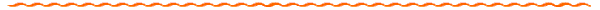 To whom it may concern:Thank you for agreeing to allow an MCC Careers student to shadow you.  Please provide the following information regarding the job shadow experience:Company Name: __________________________________________________ Phone:  __________________________________Your Name: ___________________________________________________________________________________________________Your Job Title: ________________________________________________________________________________________________Date of Job Shadow:  _________________________________  Time In/Out: _______________________________________Signature:  ____________________________________________________________________________________________________Yes	No	    Was the student on time for the job shadow experience?  Was the student dressed appropriately for the experience?  Did the student introduce himself/herself appropriately when they arrived?Was the student courteous when they called to schedule the job shadow and throughout the day they spent with you? Are you related to the student in any way?  How? ________________________________________Comments:  ____________________________________________________________________________________________________________________________________________________________________________________________________________________Thank you again for your time.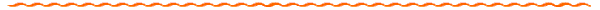 Careers Student:  Complete the questions below and turn in the first day of class following your job shadow experience.  Remember to use complete sentences.What was the best part of the day?  _________________________________________________________________________________________________________________________________________________________________________________________What was your least favorite part of the day?  _____________________________________________________________________________________________________________________________________________________________________________Are you still interested in this career field?  _______________________________________________________________Was job shadowing a worthwhile experience?  Why or why not? _________________________________________________________________________________________________________________________________________________________________________________________________________________________________________________________________________Student Name:  _____________________________________  Student Signature: ___________________________________